嘉義縣防災教育管理系統操作說明網址：http://disedu.cyc.edu.tw/disedu/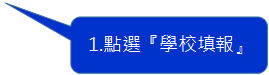 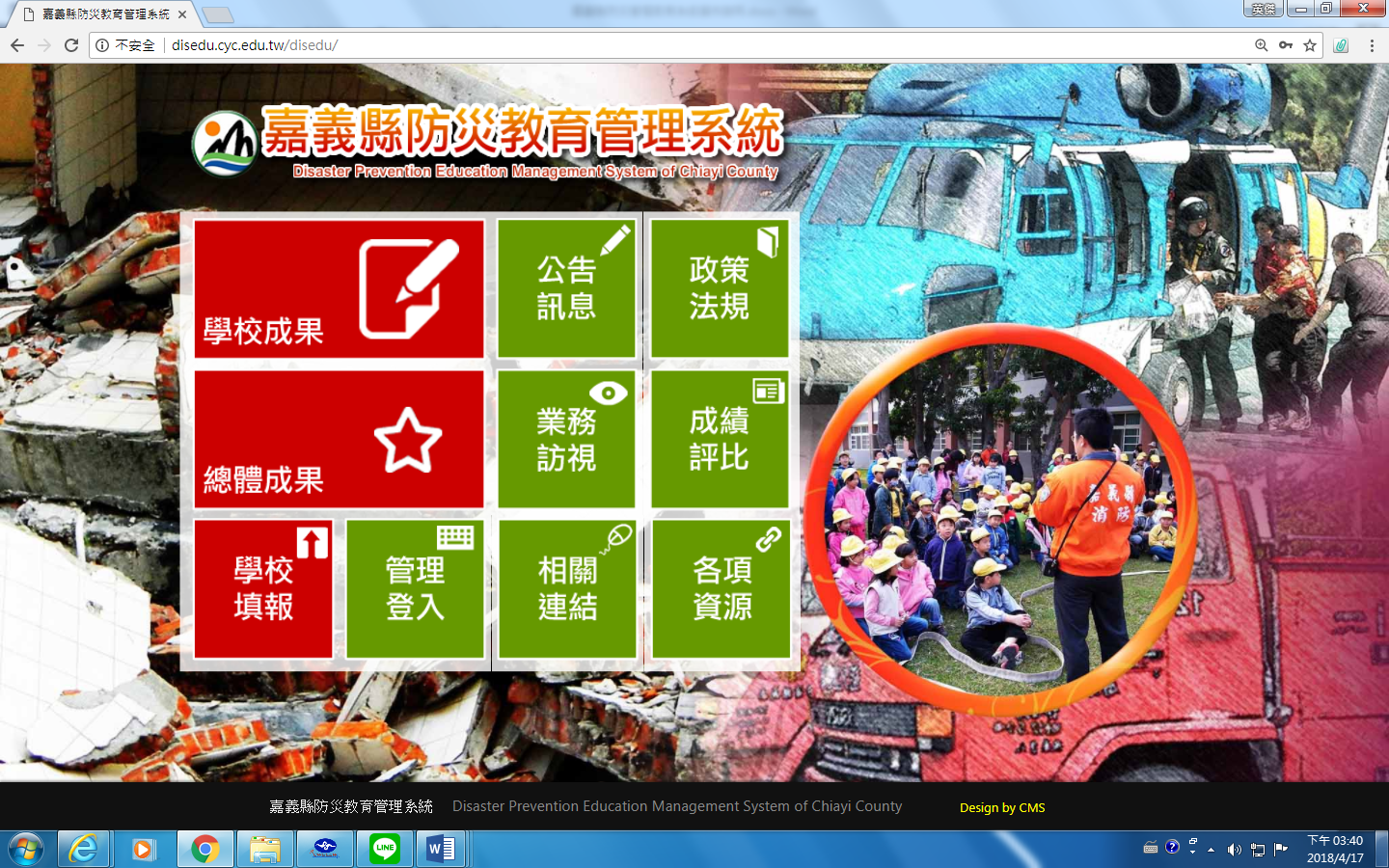 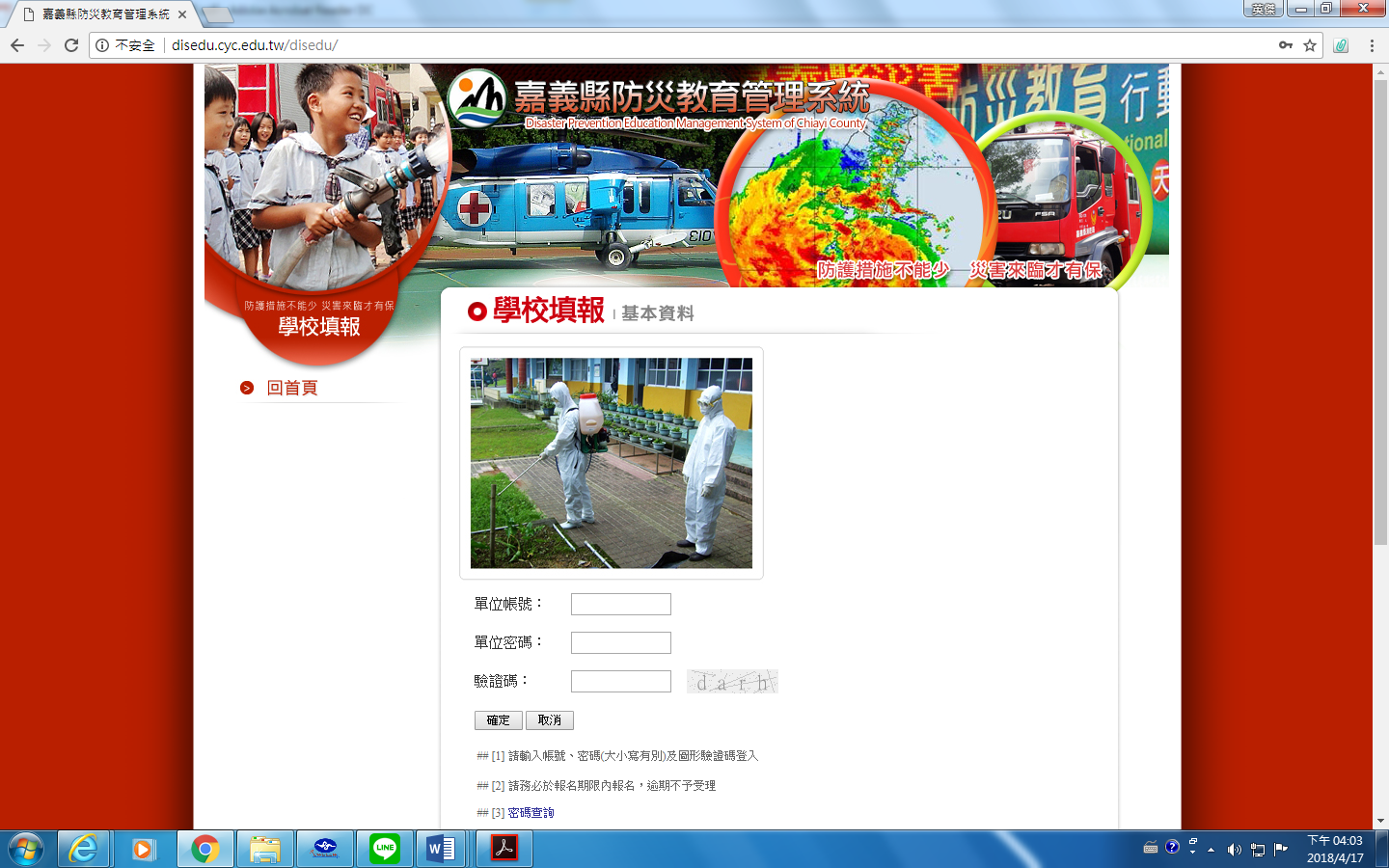 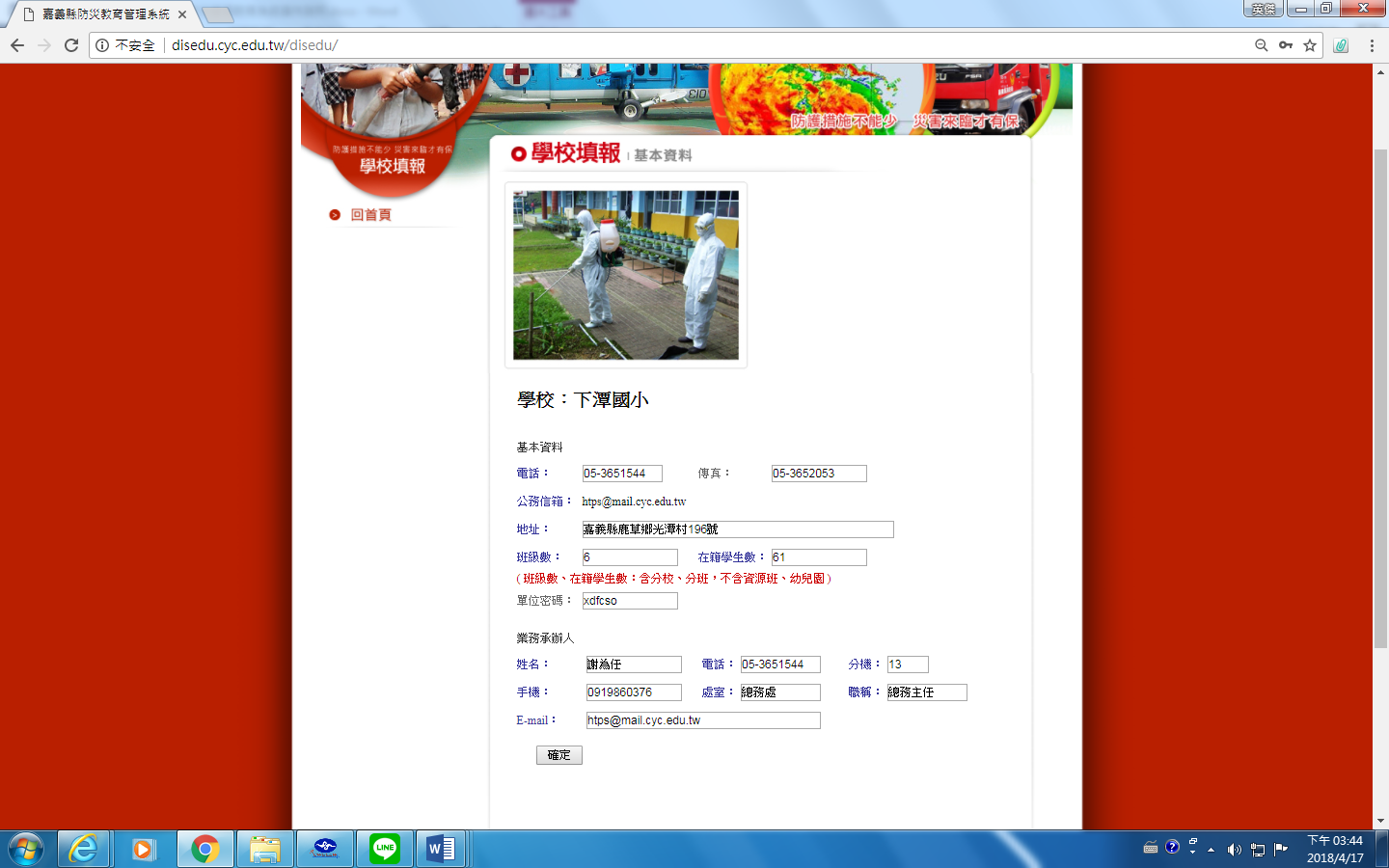 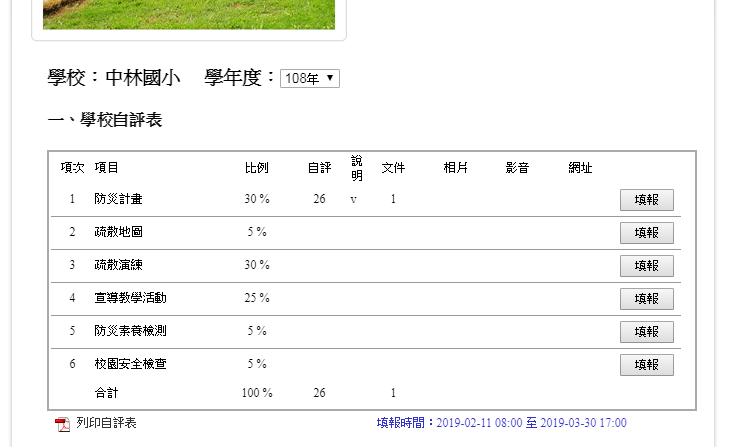 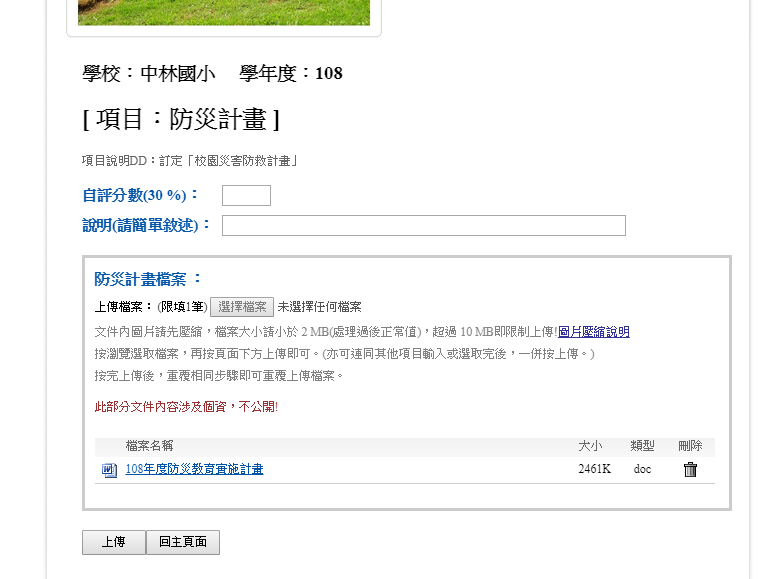 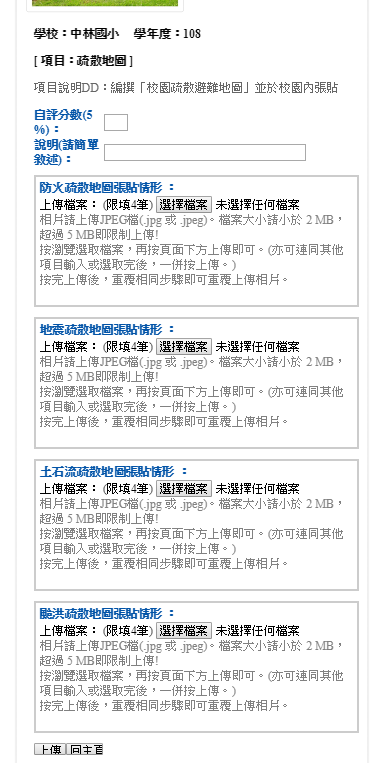 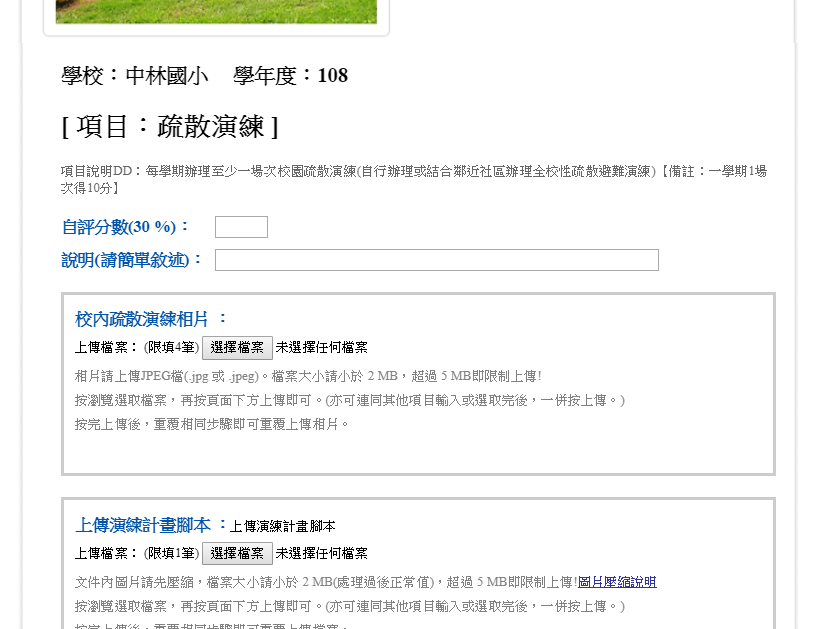 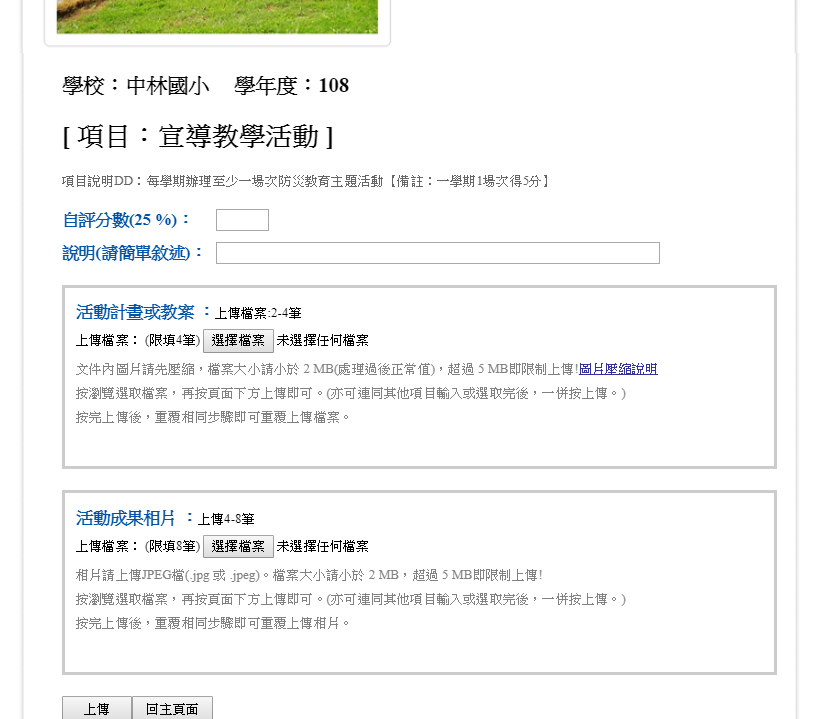 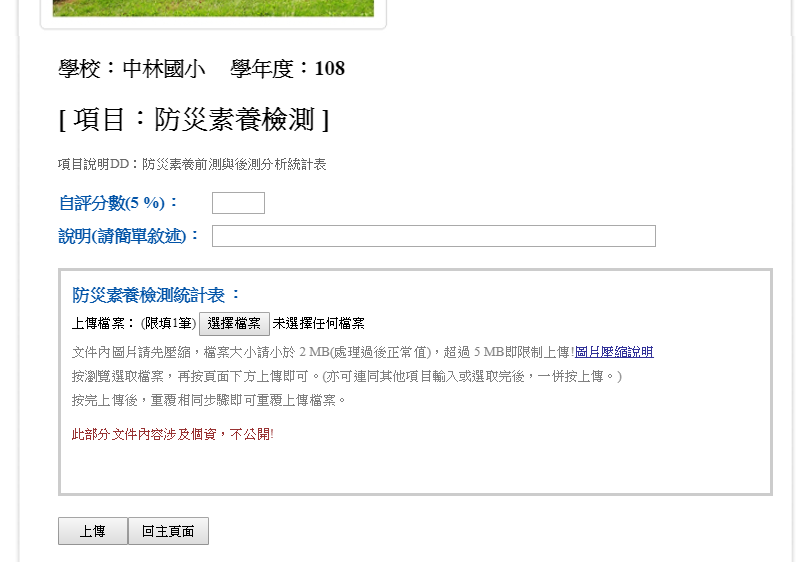 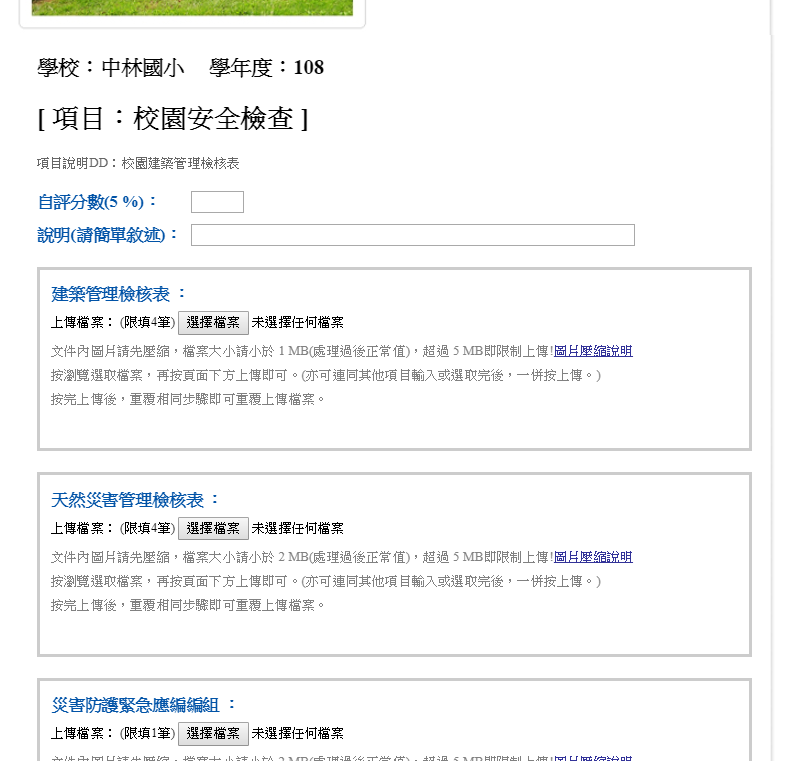 